
 Уважаемые коллеги!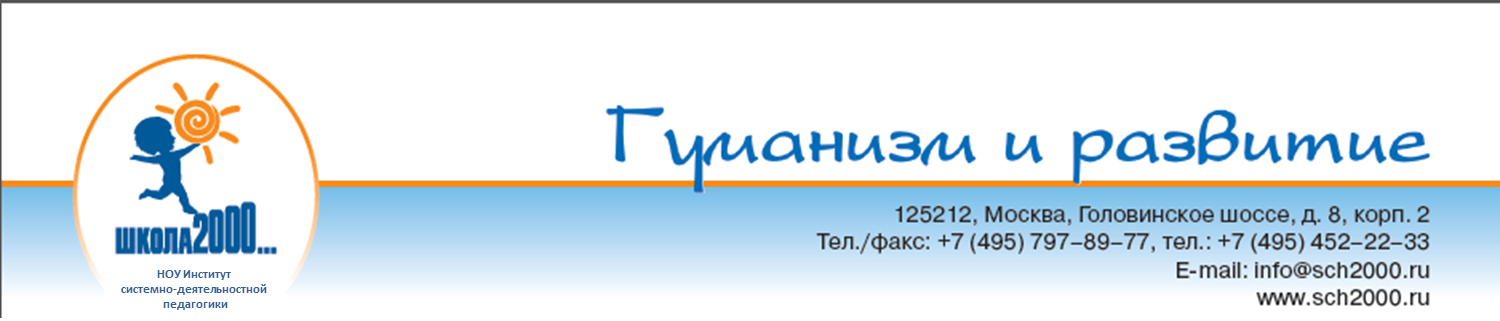 Поздравляем вас с включением в состав соисполнителей Всероссийского исследовательского проекта«Развитие современных механизмов и технологий общего образованияна основе деятельностного метода Л.Г. Петерсон(инновационная методическая сеть «Учусь учиться»)под научным руководством д.п.н., профессора Л.Г.Петерсон!Решением научно-методического совета НОУ ДПО «Институт системно-деятельностной педагогики» от «19» октября 2017 года вы утверждены соисполнителем Подпрограммы № 1 «Развитие механизмов и технологий повышения качества общего образования на основе деятельностного метода Л.Г. Петерсон» (ДСДМ).Просим вас, используя представленный образец, составить и утвердить план работы на 2017-2018 учебный  год. План, подписанный руководителем организации - соисполнителя, просим направить в течение 10 дней после получения письма координатору проекта Миронович Ирине Ивановне по адресу 2017-2022@sch2000.ruСообщаем основные данные о проекте:Научный руководитель: Людмила Георгиевна Петерсон, д.п.н., профессор, директор Центра СДП «Школа 2000…» ФГАОУ ДПО АПК и ППРО, научный руководитель НОУ ДПО «Институт СДП», лауреат Премии Президента РФ в области образования, академик МАНПО, автор дидактической системы деятельностного метода обучения, автор непрерывного курса математики для дошкольников, начальной и основной школы.Ваш куратор: Костиков Вячеслав Андреевич    kostikov@sch2000.ru8-968 - 863-41-05Страница проекта: https://www.sch2000.ru/ploshchadki/vserossiyskiy-issledovatelskiy-proekt/Список лабораторий и материалы к ним смотрите:https://www.sch2000.ru/ploshchadki/rabota-laboratoriy/ Список программ ПК и график курсов смотрите:https://www.sch2000.ru/education/Страница  международного педагогического конкурса "Учу учиться": https://www.sch2000.ru/konkurs-uchu-uchitsya/Сроки реализации проекта: 2017 – 2022 гг.Желаем Вам интересной и успешной работы!Мы вместе, а значит, все получится!